COVID-19 (аббревиатура от англ. COronaVIrus Disease 2019 — коронавирусная инфекция 2019 года), ранее коронавирусная инфекция 2019-nCoV (от временного названия вируса в начале пандемии) — потенциально тяжёлая острая респираторная инфекция, вызываемая коронавирусом SARS-CoV-2 (2019-nCoV). Представляет собой опасное заболевание, которое может протекать как в форме острой респираторной вирусной инфекции лёгкого течения, так и в тяжёлой форме. Вирус способен поражать различные органы через прямое инфицирование или посредством иммунного ответа организма. Наиболее частым осложнением заболевания является вирусная пневмония, способная приводить к острому респираторному дистресс-синдрому и последующей острой дыхательной недостаточности, при которых чаще всего необходимы кислородная терапия и респираторная поддержка. В число осложнений входят полиорганная недостаточность, септический шок и венозная тромбоэмболия. Распространяется вирус воздушно-капельным путём через вдыхание распылённых в воздухе при кашле, чихании или разговоре капель с вирусом, а также через попадание вируса на поверхности с последующим занесением в глаза, нос или рот.Наиболее распространёнными симптомами являются:лихорадка,сухой кашель,усталость.Менее часто встречаются ломота в теле, боль в горле, диарея, конъюнктивит, головная боль, потеря вкуса и(или) обоняния, кожная сыпь или изменение цвета пальцев рук или ног.Потеря обоняния является высоко специфичным симптомом и может наблюдаться без сопутствующих лихорадки или кашля. Согласно Всемирной организации здравоохранения ВОЗ опасными симптомами, при которых необходима медицинская помощь, являются:одышка или затруднённое дыхание,боли в груди или ощущение её сдавливания,потеря возможности двигаться или разговаривать.Заниматься самолечением противопоказано при любых заболеваниях. А при Covid-19 это может привести к тяжелым осложнениям или стать реальной опасностью для вашей жизни.Если лечение в стационаре по каким-либо причинам невозможно, в лёгких случаях без тревожных признаков и при отсутствии хронических болезней допустим уход за больным в домашних условиях. Однако при наличии одышки, кровохарканья, повышенного выделения мокроты, признаков гастроэнтерита или изменениях психического состояния показана госпитализация.Антибиотики против вирусов бесполезны и не применяются в лечении. Однако они могут быть назначены в случае обнаружения бактериальной вторичной инфекции. В основном пациенты получают симптоматическую и поддерживающую терапию. Основной задачей лечения больных с острой дыхательной недостаточностью является поддержание достаточного уровня оксигенации организма, поскольку недостаток кислорода может привести к необратимым нарушениям в работе жизненно важных органов и летальному исходу. В тяжёлых случаях лечение направлено на поддержание жизненно важных функций организма.Иногда в результате перенесённого заболевания возникают долговременные осложнения, получившие название постковидный синдром. Симптомы могут включать в себя:усталость;одышку;боли или ощущение сдавливания в груди;проблемы с памятью и концентрацией внимания;проблемы со сном;учащённое сердцебиение;головокружение;ощущения покалывания;боли в суставах;депрессия и тревожность;звон или болевые ощущения в ушах;боли в животе, диарея, потеря аппетита;высокая температура тела, кашель, головные боли, боль в горле, изменения обоняния или вкуса;сыпь.Профилактика COVID-19Применение медицинских масок среди населениярегулярно мыть руки с мылом или спиртосодержащим средством;при кашле или чихании прикрывать нос и рот согнутым локтем или одноразовой салфеткой с последующим обязательным мытьём рук;соблюдать дистанцию в 1 метр по отношению к другим людям в общественных местах, особенно, если у них наблюдаются респираторные симптомы или повышенная температура;по возможности не трогать руками нос, рот и глаза;при наличии лихорадки, кашля и затруднённого дыхания обратиться в медицинское учреждение за помощью.В целях снижения распространения инфекции в России с 28 октября 2020 года введён обязательный масочный режим, что подразумевает необходимость ношения масок в общественных местах, включая магазины и общественный транспорт. Заболевание вызывается новым вирусом, против которого у людей изначально нет приобретённого иммунитета, к инфекции восприимчивы люди всех возрастных категорий. В России пациент считается выздоровевшим и готовым к труду после одного отрицательного теста ПЦР.О рекомендациях как подготовиться к сдаче ПЦР-теста на COVID-19В условиях сохранения рисков распространения новой коронавирусной инфекции Роспотребнадзор напоминает, что при сдаче ПЦР-теста необходимо соблюдать определенные рекомендации:Что будет, если есть или пить перед сдачей мазков для теста ПЦР?По инструкции к наборам для ПЦР-исследования на SARS-CoV-2 взятие мазков рекомендуется проводить не раньше 3-4 часов после последнего приёма пищи. Почему это важно?Коронавирус SARS-Cov-2 живет внутри эпителиальных клеток. Для ПЦР-исследования важно получить мазок с достаточным количеством инфицированных клеток. В момент проглатывания еды эпителиальные клетки механически слущиваются пищевым комком с поверхности слизистой оболочки. Если взять мазок сразу после еды, в пробирку может попасть недостаточное количество инфицированных клеток. В этом случае, пациент может получить ложноотрицательный результат анализа. То же самое касается питья. Вода смывает с поверхности миндалин, задней стенки глотки инфицированные клетки.Можно ли пользоваться лекарственными средствами в нос и горло (капли, спреи, антисептики) перед сдачей мазков?Перед взятием мазков ни в коем случае нельзя использовать лекарственные средства для местного применения (капли, спреи и др). После их применения количество вируса на слизистой снижается и увеличивается вероятность получения ложноотрицательных результатов ПЦР-теста.Можно ли употреблять алкоголь перед сдачей теста ПЦР и как это повлияет на результат?Алкоголь содержит этиловый спирт (этанол), который также входит в состав многих антисептических средств. По рекомендациям Роспотребнадзора, для эффективного антисептического действия в составе дезинфицирующего средства должно быть не менее 60-80% этилового спирта. Хотя в состав спиртных напитков (обычно) входит меньше этанола, чем необходимо для дезинфекции, но после приема алкоголя вероятность выявления коронавируса в мазке также может снизиться.Почему нельзя чистить зубы перед сдачей теста ПЦР?Основная цель на этапе взятия мазков для ПЦР-исследования – получить биологический материал с достаточным количеством клеток, пораженных коронавирусом. Применение любых очищающих средств для полости рта снижает количество вируса в получаемом мазке. Зубная паста может содержать антисептические компоненты. Попадание ее остатков в пробирку с мазком может мешать проведению анализа. Кроме того, чистка зубов требует еще и дополнительного полоскания рта, что также не рекомендовано перед забором биоматериала.Применение косметики (помады, блески и бальзамы для губ) может повлиять на результат теста?Материал для исследования берут не из полости рта, а из зева и носоглотки. Если соблюдать все правила взятия мазка и не прикасаться зондом к губам, то наличие декоративной косметики не должно помешать получению адекватного материала для ПЦР-теста. Но при случайном попадании в пробу косметические средства могут замедлить ПЦР-реакцию. Поэтому лучше декоративную косметику нанести уже после того, как мазок был взят.Откуда все-таки берут мазок – из зева или носоглотки?И из зева, и из носоглотки. Входными воротами для вируса SARS-CoV-2 являются верхние дыхательные пути. После попадания на слизистые носо- и ротоглотки (зева) вирус начинает размножаться в эпителиальных клетках. Поэтому в конце инкубационного периода и в первые дни клинических проявлений наиболее информативными являются мазки именно из этих областей. Для исследования мазок берут с поверхности миндалин, небных дужек и задней стенки ротоглотки. При взятии мазка из носоглотки зонд вводят по наружной стенке носового хода на достаточную глубину. Мазок, взятый со слизистой преддверия носа, может не выявить РНК коронавируса SARS-CoV-2.Важно!Минимум за 3 часа до взятия мазков из ротоглотки (зева) нельзя: принимать пищу, пить, чистить зубы, полоскать рот/горло, использовать спрей-освежитель для ротовой полости, жевать жевательную резинку, курить.Минимум за 3 часа до взятия мазков из носоглотки нельзя: промывать нос, использовать спреи, капли, мази для носа.За два дня до взятия мазка рекомендуется отказаться от употребления спиртных напитков.БУДЬТЕ ЗДОРОВЫ!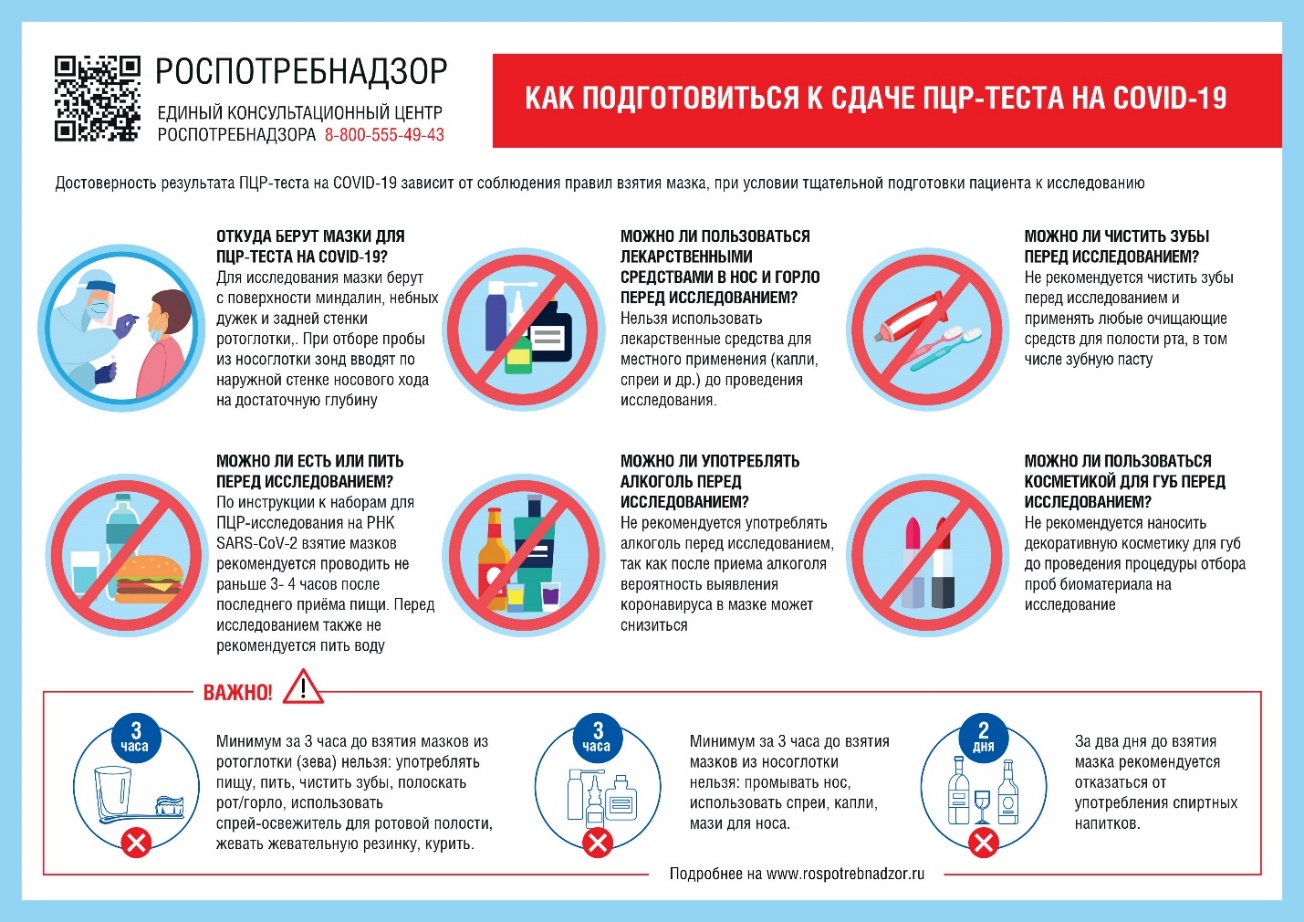 